Course Registration FormName:_______________________Home Address:_____________________________________________________________________________Email:_______________________Phone:_______________________Occupation:___________________Lodging RecommendationsResidence Inn Yonkers7 Executive Blvd.Yonkers, NY 10701914-476-4600Rate: $151/nightCourtyard Yonkers5 Executive Blvd.Yonkers, NY 10701914-476-4600Rate: $139/nightRegistrationComplete and return the Registration Form to:MMC Rehab MedicineAtt: Jie Yang111 E. 210th StreetNW Ground Fl./ Blue ZoneBronx, NY 10467Make checks payable to:MMC Rehab Medicine$399.00 Professionals$75.00 StudentsConference Location:Montefiore Medical Center 111 E 210th StreetBronx, NY 10467Cherkasky Auditorium, 2nd floorSilver ZoneFor more specific information call 718-920-2287. Monday – Friday between the hours of 7:00 AM and 4:00 PM.General InformationTuition:		$399.00 Professionals$75.00 StudentsLearner cancellation policy: Prior to first day of course. If <11 Days: No refund. If >10 Days: Full refund, less $25 cancellation fee.Accreditation:The Bells and WhistlesSM program is offered for 1.3 AOTA CEUs (various level, domain of OT).  The assignment of AOTA CEUs does not imply endorsement of specific course content, products, or clinical procedures by AOTA.The Bells & WhistlesSM program is offered for 1.3 ASHA CEUs (various level, professional area). ASHA CE Provider approval does not imply endorsement of course content, specific products, or clinical procedures. The Maryland Board of Physical Therapy Examiner provides 1.3 CEUs for Bells & WhistlesSM and the AL, AR, CA, DC. ID, MD & NJ  PT boards provide 13 Contact Hours. NY 15.6 Contact Hours.Adams BrothersCommunications presents…ICU TRAININGFor Rehabilitation ProfessionalsNow offering: Bells & WhistlesSM     September 17& 18, 20178:00 AM to 7:00 PM Sunday2:00 PM to 6:00 PM MondayMontefiore Medical CenterBronx, NY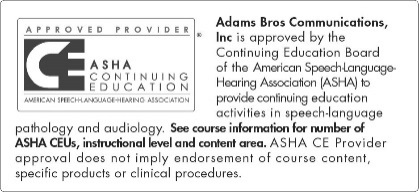 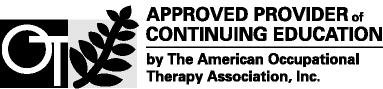 Bells & WhistlesSMFor OTs, OTAs, PTs, PTAs, SLPs, and studentsBells & WhistlesSM is a 2-day course geared to the ICU beginner and veteran alike and is designed to improve evaluations, treatments, and safety in the ICU environment. It includes an in-depth discussion of equipment and procedures                  (e.g. auscultation, ventilators, codes) and focuses on improving a therapist’s ability to monitor a patient’s status with ICU equipment so that an appropriate rehab technique can be performed.*A written ICU competency will be completed to assist with meeting State and JCAHO requirements of demonstrating competency in high risk, low frequency areas.                                                          (Free 34 page Precautions/Contraindication booklet included)Course ObjectivesAble to list safe limits of monitored systemic functionsAble to list three common ICU procedures and how they may affect rehabilitationAble to list three techniques to optimize pulmonary functionAble to state four treatment precautions/contraindications that could adversely affect a patient’s status and whyAt the conclusion of this educational activity, participants will be asked to self-assess the achievement of these educational objectives.Sunday  September 17, 20177:30-8:00	Registration/cont’l breakf’t8:00-8:30	ICU Introduction8:300-10:00 	Auscultation10:00-11:30	Airway clearance11:30-12:00	Lunch (not provided)	12:00-2:30	Lines/tubes/drains2:30-3:00	Hospital beds 3:00-3:30	Treatment ideas 3:30-4:00	Dinner (not provided)4:00-5:00	BP monitoring5:00-6:00	Pulse oximetry/SVO2		Oxygen delivery systems6:00-7:00	Ventilators (Morning & afternoon breaks included)Monday  September 18, 20172:00-2:30	Codes2:30-3:15 	Documentation3:15-6:00	Telemetry (Afternoon break included)Disclosure:Financial – Receives a salary from Adams Brothers Communications, where he is the presidentNonfinancial – No relevant nonfinancial relationship existsInstructorGregory Adams, PT, MS, CCS, CEPGreg has taught the Bells & WhistlesSM course internationally over 100 times since 2001.  Greg also speaks at hospitals and conferences throughout the country on various Cardiopulmonary topics.  Greg is putting his teachings into an ICU book in the near future.He has been very involved in cardiopulmonary physical therapy since 1992. He has been certified in Advanced Cardiac Life Support (ACLS) since 1993 and obtained certification as an Exercise Physiologist from the American College in Sports Medicine in 1995.  Greg has been a Cardiovascular and Pulmonary Clinical Specialist through the APTA since 2003.Greg’s professional background in neonatal and adult ICUs includes working with transplant, lung volume reduction, valve replacement, and bypass patients. His experience includes 2 years on a ventilator rehab unit and time as a traveling Physical Therapist during which he learned a variety of techniques used in ICUs nationwide. If  Brothers Communications is unable to conduct a course on the originally scheduled date due to circumstances beyond our control (natural disaster, war, strike, medical emergency, etc.), the seminar will be rescheduled.  If  Brothers communications cancels a course, liability is limited to a full refund of the registration fees only.